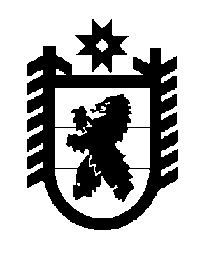 Российская Федерация Республика Карелия    ПРАВИТЕЛЬСТВО РЕСПУБЛИКИ КАРЕЛИЯРАСПОРЯЖЕНИЕот  14 июня 2018 года № 408р-Пг. Петрозаводск В целях популяризации и развития зимнего плавания в Республике Карелия:1. Министерству по делам молодежи, физической культуре и спорту Республики Карелия совместно с Карельской региональной общественной организацией «Федерация плавания» (по согласованию), Карельской региональной общественной организацией закаливания и спортивного зимнего плавания «Виктория» (по согласованию) организовать проведение в период с 27 по 31 марта 2019 года этапа Кубка мира по зимнему плаванию в г. Петрозаводске.2. Образовать организационный комитет по подготовке и проведению этапа Кубка мира по зимнему плаванию в  г. Петрозаводске и утвердить его состав согласно приложению.3. Министерству по делам молодежи, физической культуре и спорту Республики Карелия обеспечить координацию мероприятий по подготовке и проведению этапа Кубка мира по зимнему плаванию в г. Петрозаводске.
           Глава Республики Карелия                                                              А.О. ПарфенчиковСоставорганизационного комитета по подготовке и проведению этапа Кубка мира по зимнему плаванию в г. Петрозаводске_____________Приложение к распоряжению Правительства Республики Карелия от  14 июня 2018 года № 408р-ППодсадник Л.А.-заместитель Премьер-министра Правительства Республики Карелия по социальным вопросам, председатель организационного комитета Воронов А.М.-Министр по делам молодежи, физической культуре и спорту Республики Карелия, заместитель председателя организационного комитетаТалалаева О.Ю.-начальник отдела Министерства по делам молодежи, физической культуре и спорту Республики Карелия, секретарь организацион-ного комитета          Члены организационного комитета:          Члены организационного комитета:          Члены организационного комитета:Жолудева И.Н.-председатель Карельской региональной общественной организации закаливания и спортивного зимнего плавания «Виктория»                     (по согласованию) Зубарев И.Д.-член Совета Федерации Федерального Собрания Российской Федерации (по согласованию)Красовский Н.В.-начальник Управления Министерства внутренних дел Российской Федерации по                       г. Петрозаводску (по согласованию)Лесонен А.Н.-Министр культуры Республики Карелия Лопаткина А.В.-депутат Законодательного Собрания Республики Карелия (по согласованию)Лукин И.С.-главный тренер сборной команды России по зимнему плаванию Общероссийской обществен-ной организации «Федерация зимнего плавания России», тренер Карельской региональной общественной организации закаливания и спортивного зимнего плавания «Виктория»                        (по согласованию)Мирошник И.Ю.-Глава Петрозаводского городского округа                    (по согласованию)Софронов Ф.А.-председатель Карельской региональной общест-венной организации «Федерация плавания»                      (по согласованию)Поляков О.Е.-Председатель Государственного комитета Республики Карелия по обеспечению жизнедеятельности и безопасности населенияШвец М.П.-Министр здравоохранения Республики Карелия Шугаев С.А.-начальник Главного управления Министерства Российской Федерации по делам гражданской обороны, чрезвычайным ситуациям и ликвидации последствий стихийных бедствий по Республике Карелия (по согласованию)Яковлев А.В.-вице-президент Международной ассоциации зимнего плавания (International Winter Swimming Association) (по согласованию)